GOBIERNO MUNICIPAL DE YUCUAIQUÍNUnidad Municipal de la Mujer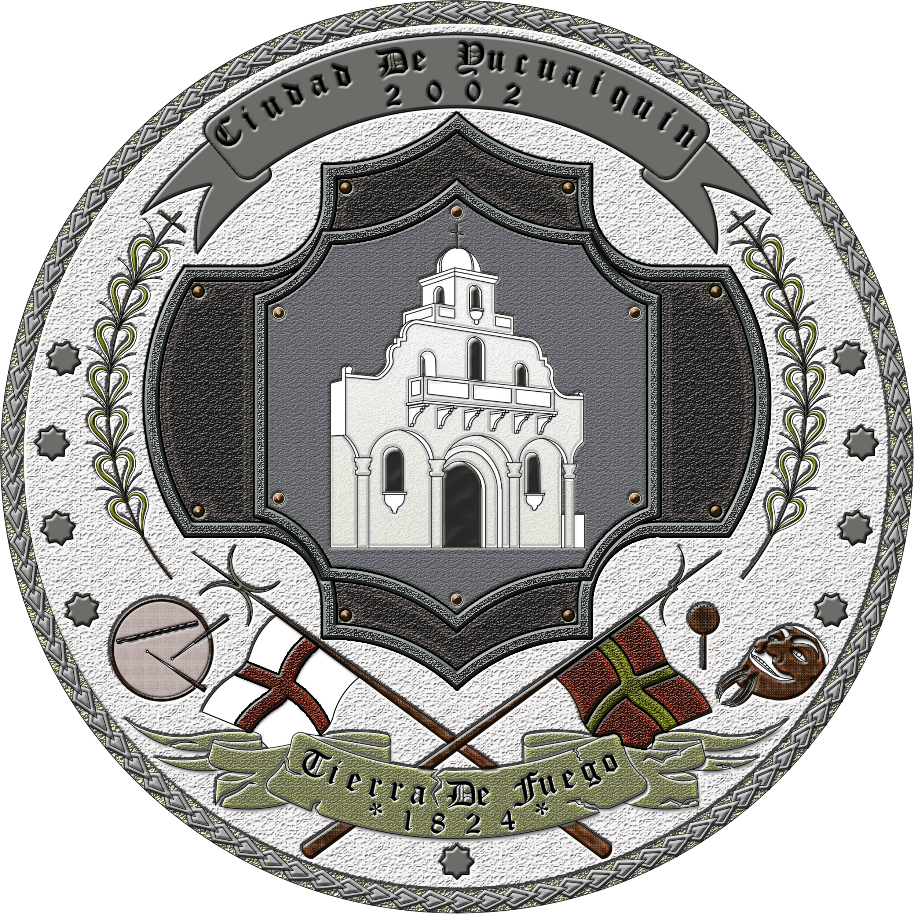 Plan Operativo Anual2020Elaborado por:Br. Evelyn Jurissa Ávalos RubioDiciembre de 2019ÍNDICEResumen ejecutivoEl presente plan ha sido elaborado con la finalidad que hombres y mujeres identifiquen, reconozcan, rechacen y denuncien toda situación o hecho de violencia, generando así una sociedad alerta y defensora de los derechos humanos de las mujeres en particular y de toda la población en general; de igual manera se busca establecer mecanismos de integración de la mujer en la sociedad, a través de la implementación de programas de desarrollo que brinden oportunidades de emprendedurismo, en los cuales la mujer logre el empoderamiento de la cultura de igualdad.Para la unidad Municipal de la Mujer es fundamental la formación de mujeres lideresas que puedan evolucionar el rol que desempeña la mujer en la actualidad; todo esto será posible a través de la difusión y promoción del quehacer cotidiano de la Unidad en pro del bienestar de la mujer yucuaiquinense.Para tal objetivo se elaboraron; misión, visión, objetivos y metas, en los cuales se enfocan los esfuerzos de desarrollo humano, priorizando al género femenino, que tiene como base las políticas de igualdad de género.II. Generalidades de la InstituciónIII. Generalidades de la UnidadDescripción generalUnidad que promueve programas de prevención, formación y desarrollo; así como también actividades orientadas a fortalecer la igualdad y equidad de género a través del desarrollo económico y social de la mujer desde la Municipalidad en coordinación con las diferentes instituciones gubernamentales responsables de la atención e implementación de programas para la mujer, con el apoyo de las diferentes comunidades de nuestro Municipio.FuncionesDesarrollar estrategias de participación con enfoque de género en el ámbito municipal.Coordinar la gestión de recursos para el desarrollo de programas y proyectos con enfoque de género.Asesorar al Concejo Municipal en el cumplimiento del marco legal vigente en materia de equidad de género y participación de la mujer.Promover actividades encaminadas a tener una vida libre de violencia.Diseñar y ejecutar políticas necesarias para la protección de los derechos de la mujer.Promover y fomentar talleres vocacionales para la mujer.Promover medidas tendientes a prevenir embarazos tempranos.Coordinar con la Unidad de Salud programas de vacunación, atenciones médicas, odontológicas, psicológicas y prevención de enfermedades.Coordinar con la Unidad de Salud charlas sobre educación en salud sexual y reproductiva y promoverla de acuerdo al desarrollo físico, psicológico y emocional de las mujeres.Coordinar con la Casa de la Cultura, actividades de fomento y promoción de la cultura y el arte.Dar cumplimiento a la normativa legal vigente en temas de mujer.MisiónSer una unidad de apoyo integral para las mujeres, enfocada en su crecimiento formativo y económico, con una base fundamental de la igualdad y equidad de género, impulsando y coordinando estrategias y acciones, en las cuales se logre la participación del núcleo familiar y de las diferentes comunidades de nuestro Municipio. VisiónEjecutar todas las acciones estratégicas que integren en su totalidad a las mujeres del Municipio de Yucuaiquín, en actividades sociales y de desarrollo económico con el fin de obtener un liderazgo igualitario en nuestro Municipio.ValoresCalidad: Brindando un trato digno y puntual a todas las mujeres.Eficiencia: Atendiendo de manera eficiente todas las necesidades de las mujeres del municipio.Transparencia: Tratando de manera transparente y sin distinción social, cada una de las problemáticas de las mujeres.Participación: Promoviendo la participación de mujeres en cada una de las actividades de la Municipalidad.Pluralismo: Incluyendo a lideresas o a fuerzas vivas del Municipio de distintas ideologías políticas.Igualdad: Tratando a mujeres y hombres con igualdad Equidad: Promoviendo el acceso de mujeres y hombres con equidad y justicia a los bienes y servicios de la Municipalidad.Respeto: Respetando cada una de las opiniones y pensamientos en las reuniones o eventos que se realicen.Solidaridad: Respaldando con fidelidad y compromiso a todas las personas, con especial atención, apoyo y defensa a las mujeres afectadas por la discriminación y la violencia.Base legalConstitución de la RepúblicaCódigo MunicipalLey Especial Integral para una Vida Libre de Violencia para las MujeresPolítica Nacional para el Acceso de las Mujeres a una Vida Libre de ViolenciaReglamento Interno de TrabajoManuales OperativosIV. Políticas operativasPromover el desarrollo económico y formativo de las mujeres.Mejorar y fortalecer la atención a las mujeres del Municipio.Difundir y promocionar las medidas de prevención de la violencia de género en todas las etapas de la educación.Formar a la población en general en una sociedad libre de violencia de género en el Municipio.Posicionar adecuadamente el involucramiento de la mujer, teniendo en cuenta la importancia que tiene en el ámbito de la sociedad.V. Objetivos operativosObjetivo de la UnidadFomentar la participación ciudadana de las mujeres en el ámbito Municipal.Objetivos específicos01. Establecer vínculos de comunicación entre la Municipalidad y la población en general, con prioridad en el sector femenino del Municipio.02. Formar y Capacitar al sector femenino del Municipio, con enfoque en el desarrollo económico, social y participativo.03. Concientizar sobre igualdad de derechos, deberes, oportunidades y obligaciones de las mujeres, a través de charlas informativas.04. Elaborar, generar y actualizar documentación de respaldo para el funcionamiento de la unidad.05. Coordinar con otras unidades administrativas las distintas actividades de la Municipalidad.VI. Objetivos de desarrollo sostenible vinculadosEl 25 de septiembre de 2015 la Organización de las Naciones Unidas (ONU) adoptó la Agenda 2030 de Desarrollo Sostenible, un conjunto de 17 objetivos para el Desarrollo Sostenible (ODS) para poner fin a la pobreza, luchar contra la desigualdad y la injusticia, y poner freno al cambio climático de cara al 2030.Es con ese fin que la Municipalidad de Yucuaiquín toma a bien la implementación de políticas y acciones encaminadas al cumplimiento de los ODS, y la Unidad Municipal de la Mujer, realiza la vinculación de sus metas y objetivos con los siguientes ODS:ODS1 FIN DE LA POBREZA: Poner fin a la pobreza en todas sus formas y en todo el mundo; garantizando la igualdad en el derecho a la propiedad, los recursos económicos, servicios básicos y la tecnología, a través de alianzas con las instituciones responsables de brindar dichos servicios, por medio de charlas informativas, impartidas a mujeres del Municipio.ODS3 SALUD Y BIENESTAR: Garantizar una vida sana y promover el bienestar, de todos a todas las edades; promoviendo una atención digna y de calidad, concientizando al personal de salud a través de charlas sobre la atención igualitaria y sin distinción a las usuarias.ODS5 IGUALDAD DE GÉNERO: lograr la igualdad de género y empoderar a todas las niñas y mujeres, poniendo fin a la discriminación contra las niñas y mujeres, enfocándonos en concientizar y fomentar la igualdad de género con la colaboración de las instituciones responsables de dicho tema.ODS 8 TRABAJO DECENTE Y CRECIMIENTO ECONÓMICO; Promover el crecimiento económico sostenido, inclusivo y sostenible, el empleo pleno y productivo y el trabajo decente para todos y todas; diversificando, innovando y mejorando la productividad económica, brindando apoyo a las mujeres  a través de la creación de enlaces con instituciones crediticias para la creación de pequeñas empresas, logrando así una autonomía económica para las mujeres de nuestro Municipio.VII. Metas operativasA continuación, se detallan una serie de metas planteadas para alcanzar los objetivos propuestos, con el fin de programar actividades encaminadas al fiel cumplimiento del presente plan.VIII. Formulación operativaMetas a corto plazoMetas a mediano plazoMetas a largo plazoNota: Algunas actividades se realizan a lo largo del año y no necesariamente en una fecha específica, por lo cual se repiten en los cuadros anteriores.IX. Presupuesto operativoA continuación, se detallan los recursos necesarios para el buen y correcto funcionamiento de ésta Unidad:A continuación, se detallan los montos financieros por actividades, incluidas en perfiles técnicos o realizadas de forma general.Notas:Algunas actividades no representan una inversión económica para la Municipalidad, más allá de utilizar los recursos con los que ya se cuenta.Cada evento realizado, cuenta con un informe detallado, en el cual se plasma su respectivo presupuesto.Se hace constar que el presente presupuesto ha sido presentado al titular de la Unidad de Contabilidad y Presupuesto para su incorporación en el proyecto de Presupuesto Municipal para el año 2020.X. AutorizaciónHabiendo revisado el contenido del presente plan operativo para la Unidad Municipal de la Mujer, elaborado y presentado por la Sra. Evelyn Jurissa Ávalos Rubio, Encargada de la UMM; estando satisfechos con las actividades proyectadas para el año 2020 y habiendo presentado al titular de la Unidad de Contabilidad y Presupuesto el presupuesto respectivo, lo damos por autorizado para ser presentado al Concejo Municipal de Yucuaiquín para su aprobación. Se hace constar que el original de este documento estará bajo custodia del Encargado de la Unidad, y una copia será archivada en Secretaría Municipal, una vez aprobado.ANEXOSPág.I.Resumen ejecutivo03II.Generalidades de la Institución04III.Generalidades de la Unidad05Descripción general05Funciones05Misión06Visión06Valores07Base legal07IV.Políticas operativas08V.Objetivos operativos08Objetivo de la Unidad08Objetivos específicos08VI.Objetivos de desarrollo sostenible vinculados09VII.Metas operativas11VIII.Formulación operativa12Metas a corto plazo 12Metas a mediano plazo14Metas a largo plazo16IX.Presupuesto operativo18X.Autorización21Anexos221. Razón social1. Razón social2. NITAlcaldía Municipal de YucuaiquínAlcaldía Municipal de Yucuaiquín1418-141079-001-13. Dirección postal4. Municipio5. DepartamentoCalle San Oscar A. Romero #1, B° La CruzYucuaiquínLa Unión6. Teléfono7. Correo electrónico7. Correo electrónico(503) 2604 5300amyucuaiquin@gmail.comamyucuaiquin@gmail.com8. Titular8. Titular9. CargoSr. Oscar René MendozaSr. Oscar René MendozaAlcalde Municipal1. Nombre oficial2. Código2. CódigoUnidad Municipal de la Mujer02-11UMM3. Nombre corto4. Titular4. TitularUMM Br. Evelyn Jurissa Ávalos Rubio Br. Evelyn Jurissa Ávalos Rubio5. Cargo6. Naturaleza7. ExtensiónEncargada de la Unidad Municipal de la MujerTécnica2088. Teléfono9. Correo electrónico9. Correo electrónico(503) 2604 5308amy.mujer@gmail.comamy.mujer@gmail.com10. Dependencia jerárquica11. Unidades subalternas11. Unidades subalternasDespacho MunicipalNingunaNingunaOBJETIVO OPERATIVOMETA OPERATIVAODS VINCULADOACTIVIDADES0101. Celebrar fechas importantesODS580102. Brindar asesoramiento a la población en general.ODS510103. Empoderar el liderazgo femenino en el MunicipioODS510201. Desarrollar talleres técnicos y vocacionalesODS1ODS840202. Capacitar en desarrollo y emprendedurismoODS1ODS820301. Fomentar la igualdad, entre mujeres y hombres, en la población en general.ODS540302. Fomentar la igualdad, entre mujeres y hombres, en autoridades y líderes locales.ODS510303. Fomentar la igualdad, entre mujeres y hombres, en estudiantes del Municipio.ODS520401. Realizar jornadas médicas, citológicas, pediátricas, de mamografía, odontológicas.ODS340501. Elaborar Plan Operativo Anual10502. Controlar la ejecución del Plan Operativo Anual 10601. Lograr una mejor imagen de la Municipalidad, mediante la coordinación con las diferentes unidades.2Objetivos: 6 | Metas: 12 | Actividades: 31Objetivos: 6 | Metas: 12 | Actividades: 31Objetivos: 6 | Metas: 12 | Actividades: 31Objetivos: 6 | Metas: 12 | Actividades: 31METAACTIVIDADINDICADORVERIFICADORPROGRAMACIÓNPROGRAMACIÓNPROGRAMACIÓNPROGRAMACIÓNPROGRAMACIÓNPROGRAMACIÓNPROGRAMACIÓNPROGRAMACIÓNPROGRAMACIÓNPROGRAMACIÓNPROGRAMACIÓNPROGRAMACIÓNPROGRAMACIÓNPROGRAMACIÓNPROGRAMACIÓNPROGRAMACIÓNMETAACTIVIDADINDICADORVERIFICADORENEENEENEENEFEBFEBFEBFEBMARMARMARMARABRABRABRABRMETAACTIVIDADINDICADORVERIFICADOR123412341234123401-0101. Celebración del día de la mujerCelebración RealizadaLista de asistencia, fotografías02-0201. Brindar informe sobre el quehacer de la UMMInformación BrindadaInforme de Trabajo01-0301. Reunión con las diferentes Autoridades LocalesReunión RealizadaLista de Asistencia, Fotografías02-0101. Taller en Escuela de Capacitación Agrícola (ECA)Taller RealizadoLista de Asistencia, Misión Oficial, Informe de Trabajo, Fotografías02-0101.Curso de CosmetologíaCurso DesarrolladoLista de Asistencia, Fotografías02-0201. Taller de EmprendedurismoTaller DesarrolladoLista de Asistencia, fotografías02-0202. Charlas en tema de DesarrolloCharla ImpartidaLista de Asistencia, Fotografías03-0101. Charlas de Promoción de derechosCharla ImpartidaLista de Asistencia, Fotografías03-0102. Charlas de la No Violencia de GéneroCharla ImpartidaLista de Asistencia, Fotografías03-0103. Reuniones Mensuales con Concejo Consultivo de Contraloría SocialReunión RealizadaLista de Asistencia, Fotografías03-0104. Visita a Lideresas de las diferentes Comunidades del MunicipioVisita RealizadaBitácora de Visita, Fotografías03-0201. Charlas sobre igualdad y equidad a empleados MunicipalesCharla ImpartidaListado de Asistencia, Fotografías03-0301. Participar en Escuelas de PadresParticipación RealizadaListas de Asistencia, Fotografías03-0302. Charlas sobre Educación Sexual a alumnas de los diferentes Centros EscolaresCharla ImpartidaListas de Asistencias, Fotografías05-0201. Elaboración de Programación SemanalProgramación ElaboradaDocumento05-0202. Elaboración de Reporte MensualReporte ElaboradoDocumento05-0203. Actualización de IEA 2019Actualización RealizadaDocumento Digital06-0101. Apoyo a otras Unidades Administrativas relacionadas a Género, Niñez y adolescencia, Juventud y Convivencia Ciudadana.Apoyo BrindadoListado de Asistencia, Fotografías06-0102. Apoyo en Actividades diversas de la Municipalidad.Apoyo BrindadoLista de Asistencia, Fotografías.METAACTIVIDADINDICADORVERIFICADORPROGRAMACIÓNPROGRAMACIÓNPROGRAMACIÓNPROGRAMACIÓNPROGRAMACIÓNPROGRAMACIÓNPROGRAMACIÓNPROGRAMACIÓNPROGRAMACIÓNPROGRAMACIÓNPROGRAMACIÓNPROGRAMACIÓNPROGRAMACIÓNPROGRAMACIÓNPROGRAMACIÓNPROGRAMACIÓNMETAACTIVIDADINDICADORVERIFICADORMAYMAYMAYMAYJUNJUNJUNJUNJULJULJULJULAGOAGOAGOAGOMETAACTIVIDADINDICADORVERIFICADOR123412341234123401-0101. Celebración del Día de la MadreCelebración RealizadaFotografías01-0103. Graduación Curso de CosmetologíaCelebración RealizadaLista de Asistencia, Fotografías01-0104. Graduación de la Escuela de Capacitación Agrícola (ECA)Celebración RealizadaLista de Asistencia, Fotografías02-0101. Taller en Escuela de Capacitación Agrícola (ECA)Taller RealizadoListado de Asistencia, Misión Oficial, Informe de Trabajo, Fotografías02-0102. Curso de PiñateríaCurso DesarrolladoLista de Asistencia, Fotografías02-0201. Talleres de EmprendedurismoTaller DesarrolladoLista de Asistencia, Fotografías02-0202. Charlas en tema de DesarrolloCharla ImpartidaLista de Asistencia, Fotografías03-0101. Charlas de Promoción de DerechosCharla ImpartidaLista de Asistencia, Fotografías03-0102. Charlas de la No Violencia de GéneroCharla ImpartidaLista de Asistencia, Fotografías03-0103. Reuniones Mensuales con el Concejo Consultivo de Contraloría SocialReunión RealizadaLista de Asistencia, Fotografías03-0104. Visita a LideresasVisita RealizadaBitácora de Visita, Fotografías03-0201. Charlas sobre Igualdad y Equidad a maestras y maestros de los diferentes Centros EscolaresCharla ImpartidaLista de Asistencia Fotografías03-0301. Participación en Escuela de PadresParticipación RealizadaLista de Asistencia, Fotografías03-0302. Charla sobre Educación Sexual a alumnas adolescentesCharla ImpartidaLista de Asistencia, Fotografías04-0101. Jornada Citológica y mamografíaJornada RealizadaLista de Asistencia04-0102. Jornada de Educación MentalJornada realizadaLista de Asistencia, Fotografías05-0101. Elaboración de POA 2021POA ElaboradoDocumento Digital05-0201. Elaboración de Programación SemanalProgramación ElaboradaDocumento05-0202. Elaboración de Reporte MensualReporte ElaboradoDocumento05-0203. Actualización de IEAActualización RealizadaDocumento Digital06-0101. Apoyo a otras Unidades Administrativas relacionadas a Género, Niñez y adolescencia, Juventud y Convivencia Ciudadana.Apoyo BrindadoLista de Asistencia Fotografías06-0102. Apoyo en Actividades diversas de la MunicipalidadApoyo BrindadoLista de Asistencia, FotografíasMETAACTIVIDADINDICADORVERIFICADORPROGRAMACIÓNPROGRAMACIÓNPROGRAMACIÓNPROGRAMACIÓNPROGRAMACIÓNPROGRAMACIÓNPROGRAMACIÓNPROGRAMACIÓNPROGRAMACIÓNPROGRAMACIÓNPROGRAMACIÓNPROGRAMACIÓNPROGRAMACIÓNPROGRAMACIÓNPROGRAMACIÓNPROGRAMACIÓNMETAACTIVIDADINDICADORVERIFICADORSEPSEPSEPSEPOCTOCTOCTOCTNOVNOVNOVNOVDICDICDICDICMETAACTIVIDADINDICADORVERIFICADOR123412341234123401-0101. Celebración del Día de la Mujer YucuaiquinenseCelebración RealizadaFotografías01-0102. Graduación de Curso de PiñateríaCelebración RealizadaInforme de Trabajo01-0103. Graduación de Curso de ReposteríaCelebración RealizadaLista de Asistencia, Fotografías01-0104. Clausura de reuniones mensuales con el Concejo  Consultivo de Contraloría SocialCelebración RealizadaLista de Asistencia, Fotografía02-0101. Curso de ReposteríaCurso DesarrolladoLista de Asistencia, Fotografías02-0201. Talleres de EmprendedurismoTaller DesarrolladoListas de Asistencias, Fotografías02-0202. Charlas en Tema de DesarrolloCharla ImpartidaLista de Asistencia, Fotografías03-0101.  Charlas de Promoción de DerechosCharla ImpartidaLista de Asistencia, Fotografías03-0102. Charlas de la No Violencia de GéneroCharla ImpartidaLista de Asistencia, Fotografías03-0103. Reuniones Mensuales con el Concejo de Contraloría SocialReunión RealizadaLista de Asistencia, Fotografías04-0101. Jornada Médica ComunitariaJornada RealizadaFotografías, Informe de Trabajo04-0102. Jornada OdontológicaJornada RealizadaLista de Asistencia, Fotografías05-0101. Elaboración de POA 2021Poa RealizadoDocumento05-0102. Elaboración de Programación SemanalProgramación RealizadaDocumento05-0103. Elaboración de Reporte MensualReporte ElaboradoDocumento05-0104. Actualización de IEAActualización RealizadaDocumento Digital06-0101. Apoyo a otras Unidades Administrativas relacionadas a Género, Niñez y Adolescencia, Juventud y Convivencia Ciudadana.Apoyo BrindadoListado de Asistencia, Fotografías06-0102. Apoyo en Actividades diversas de la MunicipalidadApoyo BrindadoLista de Asistencia, FotografíasCÓDIGOCONCEPTOCANTIDADCANTIDADCANTIDADCANTIDADCANTIDADPRECIOSUBTOTALCÓDIGOCONCEPTOTRIMESTRALTRIMESTRALTRIMESTRALTRIMESTRALANUALPRECIOSUBTOTALCÓDIGOCONCEPTOIIIIIIIVANUALPRECIOSUBTOTAL54102Productos alimenticios para personasProductos alimenticios para personasProductos alimenticios para personasProductos alimenticios para personasProductos alimenticios para personasProductos alimenticios para personasProductos alimenticios para personasProductos alimenticios para personasAlmuerzos5040100130320US$3.00US$960.00Pasteles224311US$50.00US$550.00Sándwich de pollo255255260150920US$0.75US$690.00Refrescos255255260150920US$0.25US$230.00Paquete de galletas14184440US$2.10US$84.00Fardos de jugo14184440US$8.40US$336.00Desayunos-1,000--1,000US$1.35US$1350.00Pan francés---300300kkkUS$0.05US$15.0054107Productos QuímicosProductos QuímicosProductos QuímicosProductos QuímicosProductos QuímicosProductos QuímicosProductos QuímicosProductos QuímicosDesodorante Ambiental (aerosol)11114US$3.45US$13.8054114Materiales de OficinaFolder Archivador AMPO T/carta3---3US$2.30US$6.90Folder T/carta1212121248US$0.12US$5.76Agendas y Calendarios1----US$11.50US$11.50Resma de papel T/carta888832US$4.60US$147.20Rollos de tirro11114US$1.15US$4.60Cinta transparente1-1-2US$2.88US$5.76Caja de clips mediano1-1-2US$1.15US$2.30Corrector1-1-2US$1.73US$3.46Borrador de goma1---1US$1.15US$1.15Caja de grapas1---1US$1.15US$1.15Caja de fastener1---1US$1.44US$1.44Lapicero color azul666624US$0.17US$4.08Lapicero color negro22228US$0.17US$1.36Lapicero color rojo11114US$0.17US$0.68Lápiz de carbón666624US$0.17US$4.08Botes de Resistol1---1US$3.45US$3.45Post It22228US$0.81US$6.48Pegamento en barra Pritt Stick1---1US$1.73US$1.73Plumones 90 color azul11114US$1.15US$4.60Plumones 90 color negro11114US$1.15US$4.60Plumones 90 color rojo11114US$1.15US$4.60Plumones 500 color azul1-1-2US$1.15US$2.30Plumones 500 color negro1-1-2US$1.15US$2.30Plumones 500 color rojo1-1-2US$1.15US$2.30Marcadores fluorescentes color verde1-1-2US$0.86US$1.72Marcadores fluorescentes color naranja1-1-2US$1.86US$1.72Regla de 30cm1---1US$1.73US$1.73Botes de tinta p/sello color azul (grande)1---1US$2.30US$2.30Perforador grande1---1US$17.25US$17.25Tijera1---1US$3.45US$3.45Hojas de papel fabriano color blanco50505050200US$0.29US$58.00Hojas de papel fabriano color amarillo50505050200US$0.29US$58.00Engrapador grande1---1US$17.25US$17.25Almohadilla para sello1---1US$5.75US$5.7554115Materiales InformáticosTinta (un juego de los 4 colores)22228US$57.50US$460.00Memoria USB1-1-2US$11.50US$23.0054116Libros Textos Útiles de enseñanza y Public.Pizarra1---1US$34.50US$34.50Borradores1---1US$2.30US$2.30TOTALTOTALTOTALTOTALTOTALTOTALTOTALTOTALUS$5149.55ACTIVIDADFECHAMONTOPERFIL TÉCNICOFUENTE DE FINANCIAMIENTO01-0112.03.20US$200.00Celebración de día Internacional de la MujerFONDO PROPIO01-0307.02.20US$15.00Reunión con las diferentes autoridades localesFONDO PROPIO02-0102.04.20US$1105.00Taller en Escuela de Capacitación Agrícola (ECA)FONDO PROPIO02-0204.02.20US$266.60Talleres de EmprendedurismoFONDO PROPIO02-0203.04.20US$86.60Charlas en Temas de DesarrolloFONDO PROPIO03-0113.01.20US$199.95Charlas en Promoción de DerechosFONDO PROPIO03-0131.01.20US$184.95Charlas de la No Violencia de GéneroFONDO PROPIO03-0130.01.20US$274.60Reuniones Mensuales del Concejo Consultivo de Contraloría SocialFONDO PROPIO03-0302.03.20US$253.20Participación en Escuelas de PadresFONDO PROPIO03-0309.03.20US$173.60Charlas sobre Educación Sexual a alumnas de los diferentes Centros EscolaresFONDO PROPIO01-0110.05.20US$2514.00Celebración del Día de la MadreFONDO PROPIO01-0205.06.20US$250.00Graduación Curso de CosmetologíaFONDO PROPIO01-0214.08.20US$291.00Graduación de la Escuela de Capacitación Agrícola (ECA)FONDO PROPIO01-0111.09.20US$260.00Graduación de Curso de PiñateríaFONDO PROPIO01-0111.12.20US$260.00Graduación de Curso de ReposteríaFONDO PROPIO01-0118.12.20US$170.00Clausura de Reuniones Mensuales con el Concejo Consultivo de Contraloría SocialFONDO PROPIO04-0130.10.20US$265.00Jornada Médica Comunitaria6FONDO PROPIO04-0120.05.20US$200.00Jornadas médicas, citológicas en Ciudad MujerFONDO PROPIOBr. Evelyn Jurissa Ávalos RubioLic. Alberto Javier Zavala SerranoPresentóRevisóBr. Evelyn Jurissa Ávalos RubioSr. Oscar René MendozaElaboróAutorizó